VVFP Box microfonico da pareteBox da parete colore rosso con porta trasparente. Microfono palmare e tasto PTT, completamente monitorata come richiede la norma EN54-16. Led "busy" e "system". Ingresso con connettore RJ45 verso la matrice. Altezza 300 x 265 x 165 mm. Certificato a norme EN54-16.Le caratteristiche richieste si riferiscono al modello BLUEPRINT VVFP o similare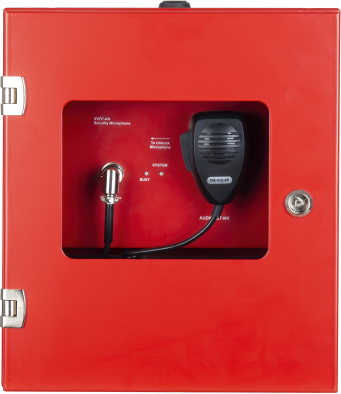 